Booking TEL +39 06 45 55 40 85info@evasionicral.com - www.evasionicral.com 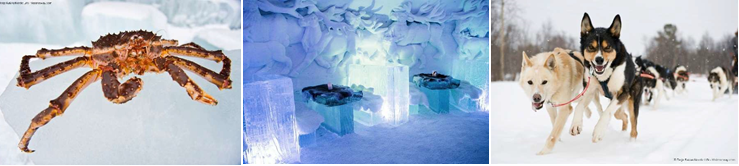 LAPPONIA: FINLANDIA, SVEZIA E NORVEGIAPartenze Garantite 202229 Gennaio – 19 Febbraio – 05 e 12 Marzo7 NOTTI – 8 GIORNIMinimo 2 partecipantiQUOTA DI PARTECIPAZIONE € 1.890,00 per personaRiduzione Bambino fino ai 12 anni in terzo letto – 30%Vuoi vivere al meglio la Lapponia, visitando 3 paesi diversi? Allora non cercare oltre perché questo è il programma giusto. Questo tour inizia e finisce a Kittilä e ti porterà attraverso i villaggi più panoramici della Lapponia attraverso Finlandia, Svezia e Norvegia. Tutte le attività da non perdere sono già incluse nel tour: safari con husky e renne, caccia all’Aurora Boreale, visite al Villaggio di Babbo Natale, all'Hotel Ice, al Museo Sami e al Zoo di Ranua. Ma avrai anche tempo per aggiungere attività e personalizzare il tuo viaggio come una crociera in nave rompighiaccio, il safari in motoslitta e la pesca del Granchio Reale.INCLUSO NEL PREZZO:Hotel 7 pernottamenti con colazione negli hotel elencati Giorno 1 - 7VoloVolo aereo di linea incluso bagaglio 20 kgPasti1 cena in hotel Giorno 51 pranzo durante l’escursione Giorno 4Tour Escort Assistente multilingue (Italiano incluso) Giorno 1 – Giorno 7TrasferimentiBus a disposizione per 6 giorni Giorno 2 - 7Attività / IngressiEscursione con le renne (2km) e visita della fattoria incl. Caffe & snack Giorno 2Ingresso allo Zoo di Ranua Giorno 4Aurora Borealis Pic-Nic Giorno 4Visita del Villaggio di Babbo Natale Giorno 5Visita dell’Hotel di Ghiaccio con drink di benvenuto Giorno 6Husky safari (2-3 km) visita della fattoria Giorno 7NON INCLUSO NEL PREZZO:Tasse aeroportuali € 165,00 da riconfermare al momento della prenotazioneAssicurazione annullamento Trasferimenti aeroportualiSupplemento Singola € 390,00Pasti e bevande non menzionateFacchinaggio, mance e spese personaliSUPPLEMENTI ATTIVITÀ OPZIONALI:Pacchetto cene * €200 ppTrasferimenti aeroportuali** € 95 per tratta max 8 paxCorso di cucina dei biscotti allo zenzero € 35 pp Giorno 2Caccia all’Aurora Boreale 2hrs € 105 pp Giorno 2 alle 21.00Escursione in Nave Rompighiaccio a Kemi SAMPO ICEBREAKER 6hrs € 350 Giorno 3Ingresso al Kemi Snow Castle (excl. Sampo) € 30 pp Giorno 3Pesca sul ghiaccio 3hrs € 85 pp Giorno 3Kota Dinner at Ounasvaara 2hrs € 95 Giorno 4 alle 18.00Ingresso al Museo Sami Siida Inari € 10 pp Giorno 5 alle 16.00Caccia all’Aurora Boreale in motoslitta Pesca del Grancjio Reale 3-4hrs € 129 pp Giorno 6PROGRAMMA:GIORNO 1 BENVENUTI IN FINLANDIA – LA TERRA DEI MILLE LAGHI!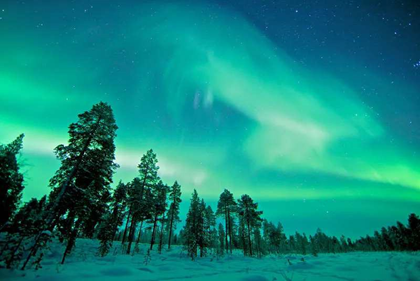 Arrivo a Kittila e trasferimento libero in hotel (disponibile su supplemento).Pernottamento presso Levi Hotel & SPA o similareGIORNO 2 SAFARI CON LE RENNE A YLLÄS – HAPARANDAColazione in hotel. Incontro con il vostro accompagnatore alla reception dell’hotel. Partenza per la vostra prima avventura in slitta trainata da renne nella foresta innevata. Dopo circa 2 km di escursione, cisarà del tempo per una bevanda calda ed uno snack, seduti in unatradizionale tapee Finlandese, dove vi saranno raccontate le storie delle renne e della vita Sami. Proseguimento del vostro viaggio verso sud, attraversando il confine tra Finlandia e Svezia fino a raggiungere Haparanda.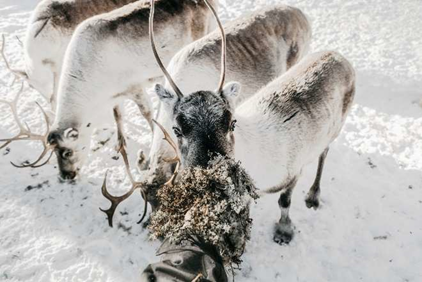 Attivitá opzionale pomeridiana: Imparata come cucinare I tradizionali biscotti allo zenzero. Dopo essere stati cotti in forno, avrete tempo per decorarli… ed assaggiarli! Attività opzionale serale: Caccia per l’avvistamento dell’Aurora BorealePernottamento presso Haparanda Stadshotell o similareGIORNO 3 GIORNATA LIBERA – ATTIVITÁ OPZIONALI Colazione in hotel. Oggi avrete tempo libero per scegliere alcune delle attività opzionali a disposizione, o semplicemente per rilassarvi a Haparanda.L’attività più unica da provare è l’escursione in nave rompighiaccio a Kemi.Ascoltate il particolare suono del ghiaccio che scricchiola e si rompe al 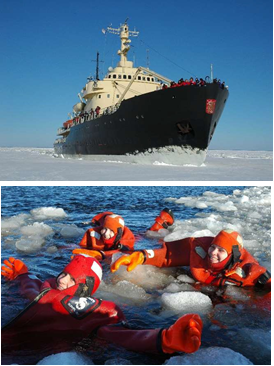 passaggio della nostra nave. Potrete anche fare una passeggiata sul ghiacciomentre gustate una bevanda calda. Sfiderete in pieno comfort e sicurezza leestreme condizioni della natura artica. Prima di rientrare al porto, potreteanche fare un bel “bagno artico” galleggiando tra i blocchi di ghiaccio grazie ad una speciale tuta di sopravvivenza. L’equipaggiamento termico è già incluso. Incluso l’ingresso al Kemi SnowCastle.In alterantiva, potete optare per altre opzioni come un safari in motoslitta,gli husky o la pesca sul ghiaccio. Pernottamento presso Haparanda Stadshotell o similareGIORNO 4 ZOO DI RANUA & AURORA PICNIC – ROVANIEMIColazione in hotel. Proseguimento verso Ranua, dove visiterete lo 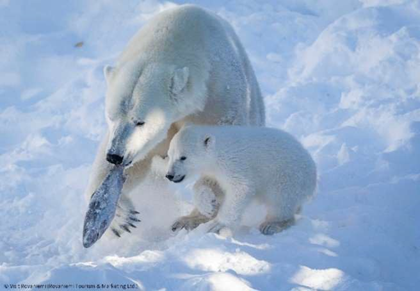 zoo più a Nord del mondo Esplorate il parco per ammirare gli animali tipici della regione Artica. Gli animali qui non sono rinchiusi in gabbia, ma vivono in delle aree recintate che riproducono il loro habitat naturale. Potrete vedere all’interno del parco, alci, renne, ghiottoni, volpi artiche ed il maestoso orso polare. Pranzo incluso nel parco. Al termine dell’escursione proseguimento verso Rovaniemi, la capitale della Lapponia Finlandese e casa uffiaicle di Babbo Natale. In serata, escursione per la caccia all’Aurora Boreale. Saranno servite bevande calde e snack, da gustare intorno al fuoco mentre ascoltate storie sulla natura e le tradizioni lapponi. Con un po´ di fortuna, le Luci del Nord danzeranno sopra di voi.Pernottamento presso Scandic Rovaniemi Hotel o similare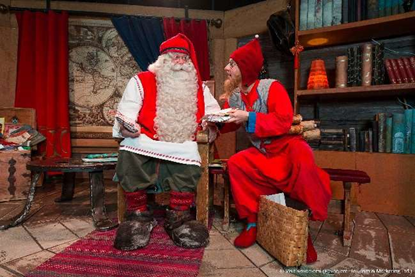 GIORNO 5 VILLAGGIO DI BABBO NATALE A ROVANIEMI – INARIColazione in hotel. Cominciate la vostra giornata immergendovi subito nellamagia della Lapponia. La prima tappa sarà al Villaggio di Babbo Natale, nel Circolo Polare Artico. Qui potrete inoltre spedire una cartolina ai vostri cari (a pagamento – non incluso) direttamente dall’Ufficio Postale del villaggio con il timbro ufficiale di Babbo Natale. Scoprite infine i vari negozietti di souvenir e godetevi l’atmosfera magica del villaggio. Nel pomeriggio partenza verso Nord, a Inari, dove avrete la possibilità di visitareil Museo Sami Siida (non incluso), per scopire l’affascinante storia, cultura e 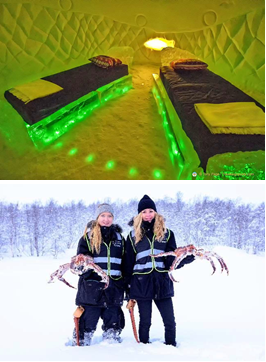 tradizione del popolo Sami.Cena e pernottamento presso Ivalo Hotel o similareGIORNO 6 VISITA DELL’HOTEL DI GHIACCIO – KIRKENESColazione in hotel e partenza di buon mattino verso la piccola cittadina di Kirkenes, situata nell’estremo nord-est della Norvegia del Nord, vicino al confine con la Russia. Kirkenes è nota per essere la capitale della Regione del Barents. Visiteremo l’Hotel di Ghiaccio, un hotel costruito interamente con ghiaccio e neve, aperto tra dicembre ed aprile. Un posto incantato con magnifiche sculture in ghiaccio, camere da letto uniche nel loro genere e il bar di ghiaccio, dove vi verrà servito un drink analcolico di benvenuto in un bicchierino di ghiaccio.ATTIVITÀ OPZIONALE, PESCA DEL GRANCHIO REALE: Riceveretel’equipaggiamento termico (tuta termica, stivali, guanti, passamontagna e casco) e istruzioni di sicurezza prima di iniziare l’escursione in slitta trainata da motoslitta sul fiordo ghiacciato. Qui saranno pescati i granchi reali, potrete tenerli in mano e fare delle fotografie uniche. Al termine dell’escursione tornerete al campo dove vi attende un delizioso pasto al Granchio Reale in ristorante.Pernottamento presso l’Hotel Thon Kirkenes Hotel o similare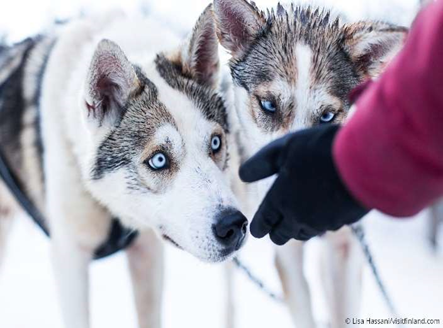 GIORNO 7 HUSKY SAFARI – LEVI (FINLAND)Colazione in hotel. Partenze verso la Finlandia, dove vi aspetta un’ultima indimenticabile esperienza. Al vostro arrive a Levi, raggiungerete la fattoria degli Husky dove dopo riceverete le istruzioni di guida della slitta. Inizierete ilvostro safari guidando la slitta attraverso la natura selvaggia (2 pax per motoslitta; una persona alla guida e l’altra seduta sulla slitta). Serata libera per relax.Pernottamento presso Levi Hotel & SPA o similareGIORNO 8 PARTENZAColazione in hotel.Trasferimento libero	in Aeroporto (disponibile su supplementI).Fine dei nostri servizi.